Программа «Веселые игрушки. Секреты мастерства».Тема. «Сувенир. Игрушка в подарок». - 28 час.Занятие 7.Цыплёнок к Пасхе.  Задание  1. Практическая работа.    Выкроить  детали цыпленка.   Задание  2. Практическая работа.     Нашить аппликацией глазки и клювик.  Задание  3. На белую часть - скорлупу нашить цветочки.О том, чем подарок на Пасху своими руками лучше сувенира, приобретенного в магазине, рассказывать, пожалуй, не стоит. Понятно, что даже скромная вещь, сделанная самостоятельно, служит знаком особого расположения к человеку. Ведь в каждой поделке мы можем проявить собственную фантазию, даже в рамках пошаговых схем.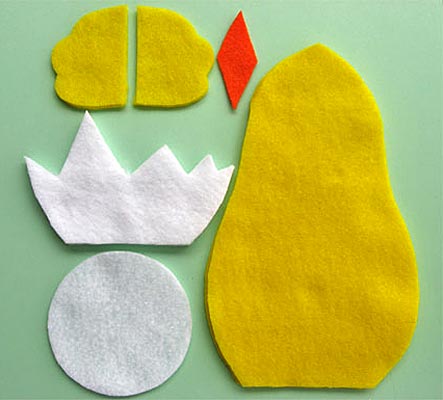 1. Выкраиваем детали.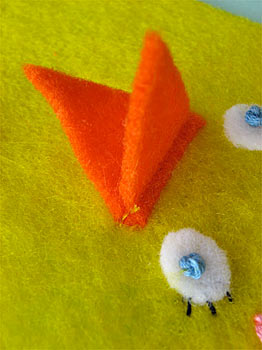  2. Нашиваем аппликацией глазки и клювик.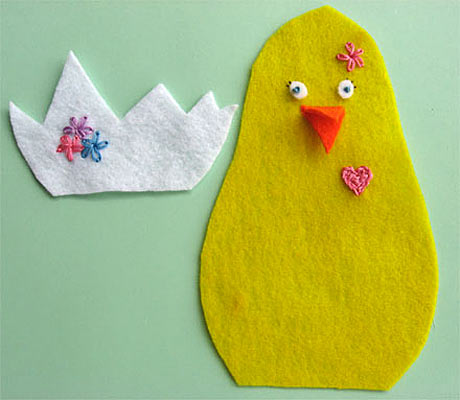                                                               3. На белую часть - скорлупу нашиваем цветочки.4.Нашиваем белые детали скорлупы яйца на деталь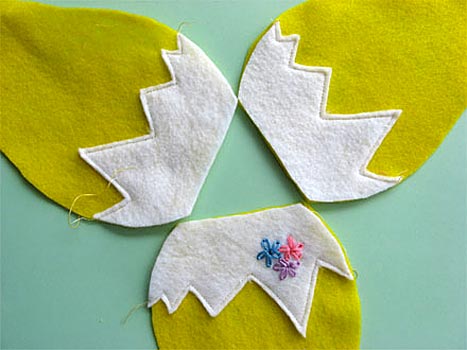  тела цыплёнка.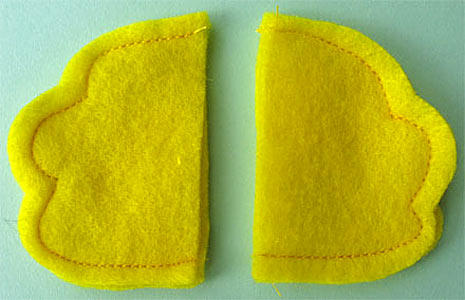                                                                           5.Сшить детали крылышек.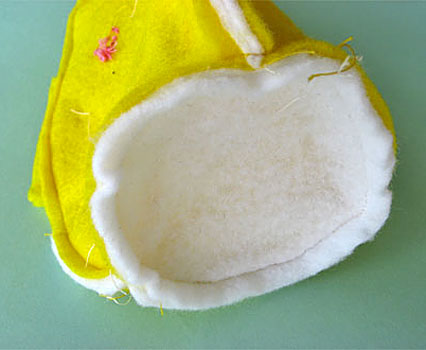 6. Прихватить парой стежков крылышки к телу цыплёнка, направив их к центру.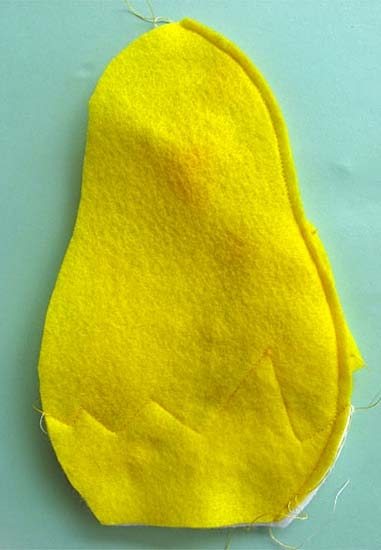                                            7.Сшить три детали туловища цыплёнка между собой.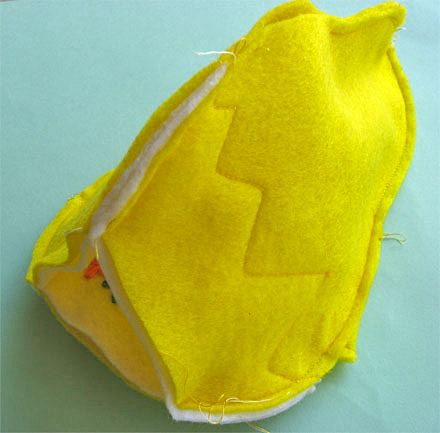 8.Не забываем оставить незашитое отверстие для набивки.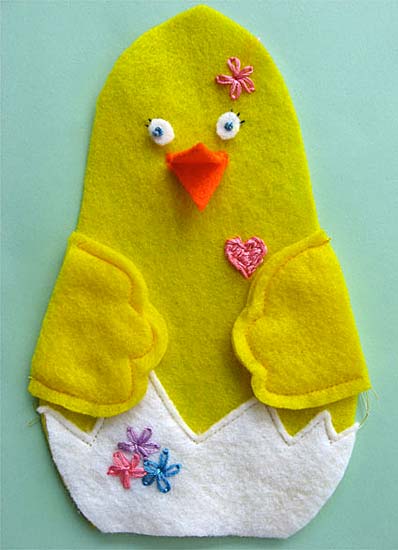                                         9. Пришиваем дно. Выворачиваем, набиваем.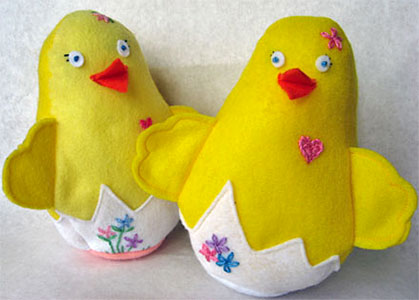 Наш пасхальный цыплёнок готов!